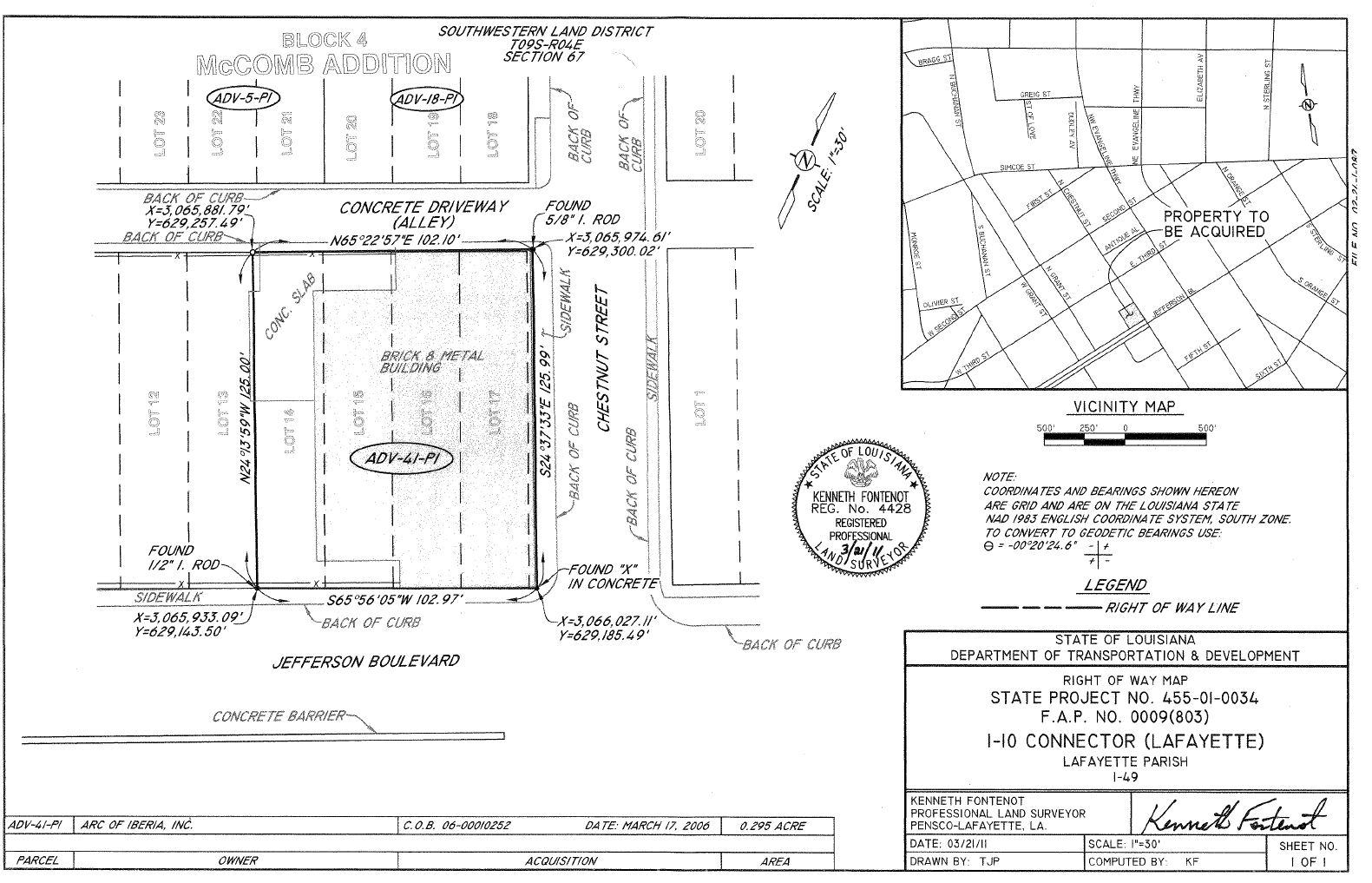 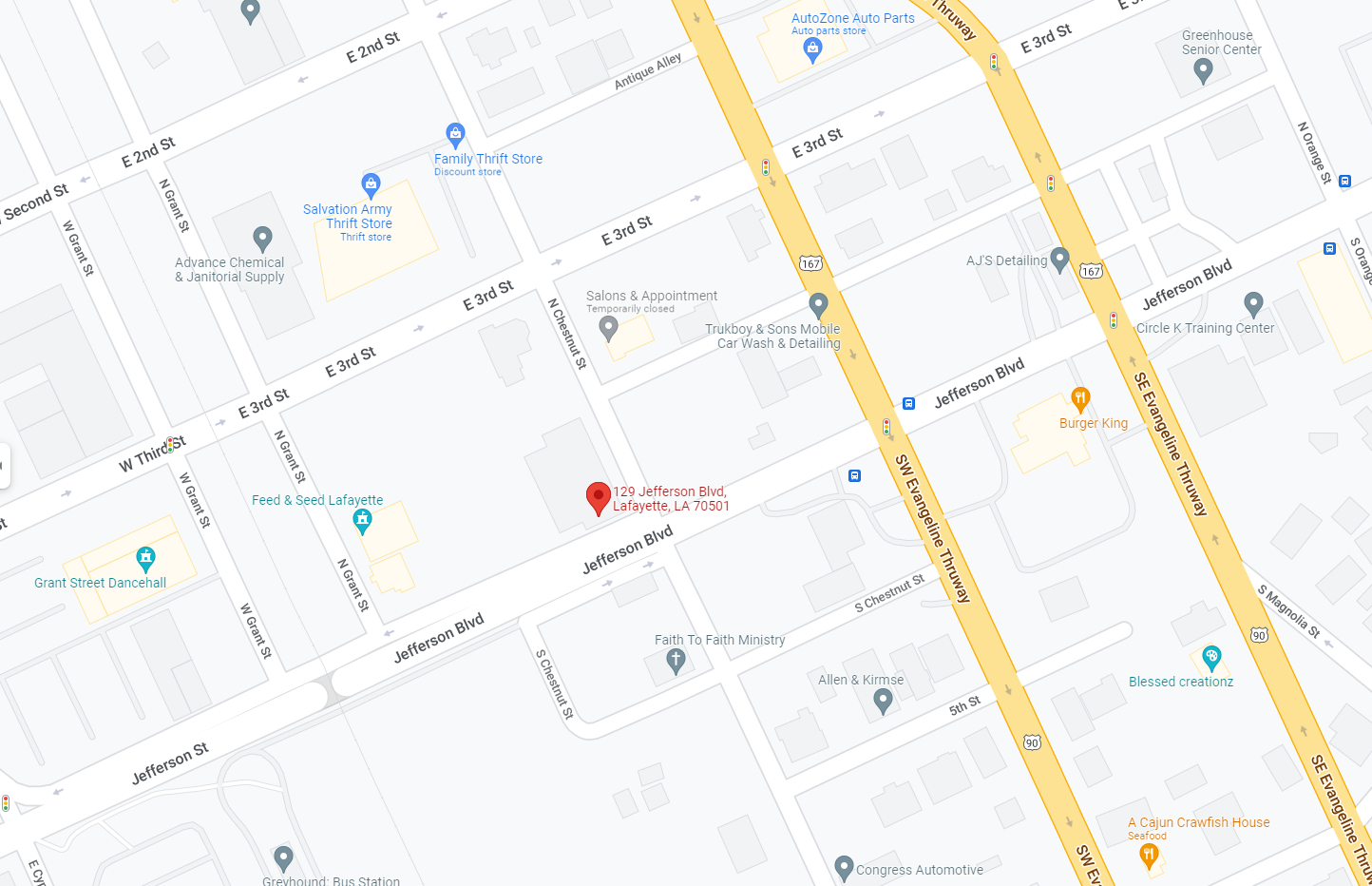 129 Jefferson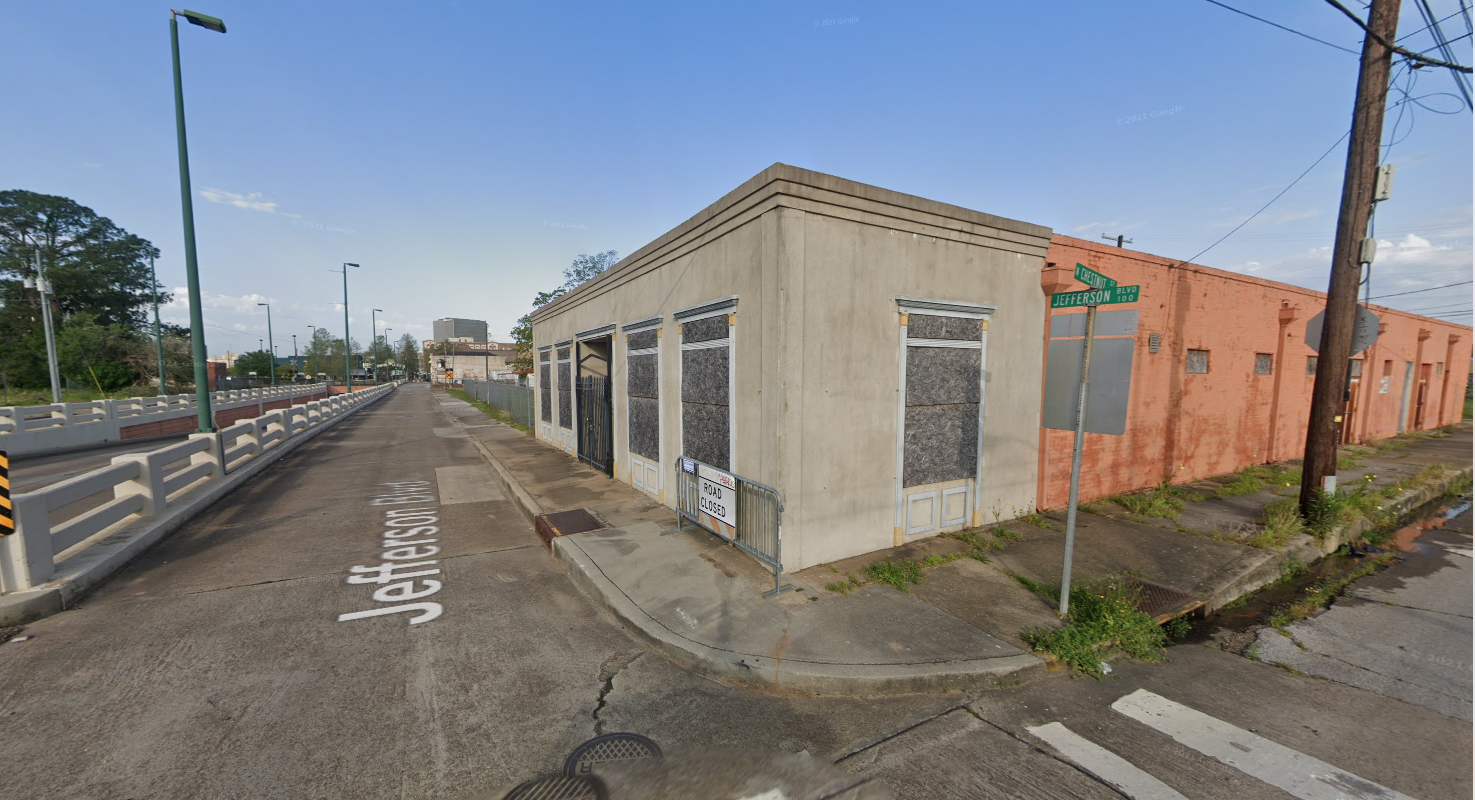 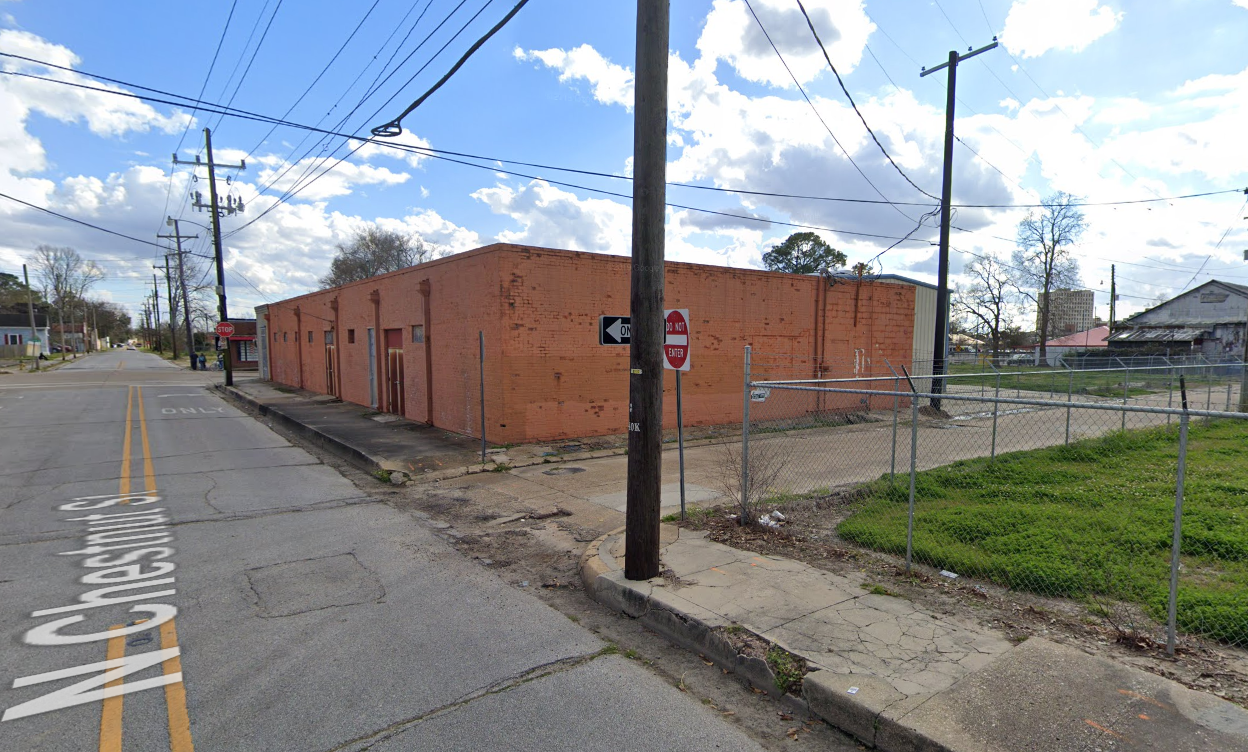 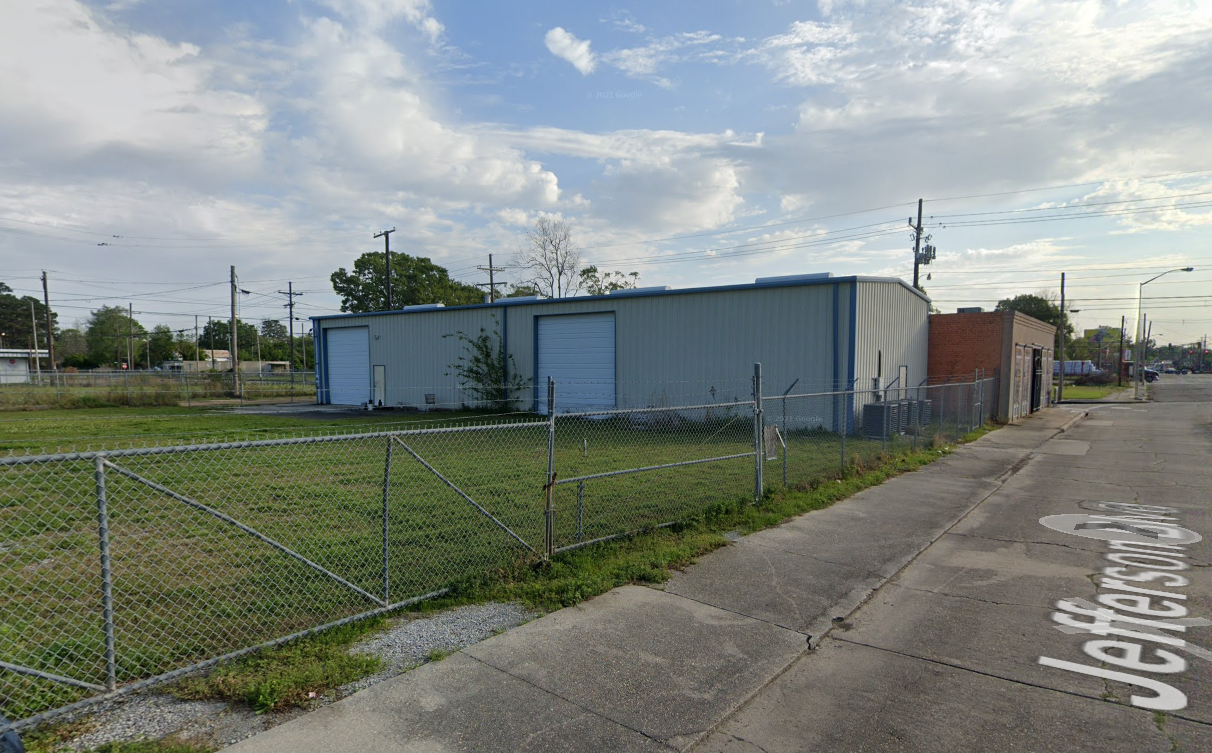 